CURRICULUM VITAE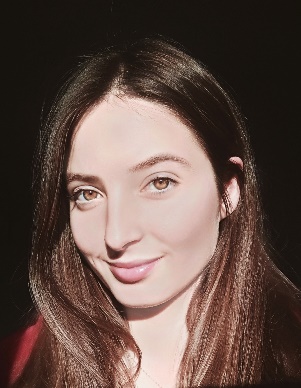 DATOS PERSONALES: Aida Isabel Laranjeira Gómez.                   -Fecha de nacimiento:  13/08/1999  - Edad: 20 -Lugar de nacimiento: Badajoz - Nacionalidad: Española. - D.N.I.: 80226262P - Dirección: Carretera de Olivenza km 5,4. C.P. 06011 - Correo: aida1381999@gmail.com                      -Teléfono: 683583292FORMACIÓN ACADEACADÉMICA     *Bachillerato de ciencias biosanitarias cursado en el IES Maestro Domingo Cáceres.    *(Cursando) Grado en psicología en la UNED.OTROS CURSOS:        *Curso de carnet de manipuladora de alimentos de alto riesgo.    *Curso de Fundamentos del trastorno del espectro autista.    *Curso de FinderINFORMÁTICA Y TECNOLOGÍA-Conocimientos medios a nivel de usuario:Procesadores de texto: Microsoft Word, Excel y PowerPointProgramación HTML y CSSDiseño gráfico con PhotoshopConocimientos en cámara réflex Canon y edición de fotografía en LightroomConocimientos sobre WordpressOTRAS HABLIDADES:IlustradoraIDIOMAS:    *Portugués: nivel medio.    *Inglés: nivel medio. B1    *Español: nativo.EXPERIENCIA PROFESIONAL:     *Promotora de degustación y venta de bombones Mercy, empresa Tema Punto de Venta S.A.      *Promotora de reparto de folletos para Bricor , empresa Tema Punto de Venta S.A.     * Promotora de reparto de folletos para Bricor , empresa Tema Punto de Venta S.A.    *Promotora de degustación y venta de LINDT SENSATION FRUIT , empresa Tema Punto de Venta S.A.    * Promotora de reparto de folletos para Bricor , empresa Tema Punto de  Venta S.A     * Promotora de degustación y venta de LINDT SENSATION FRUIT , empresa Tema Punto de Venta S.A.    *Promotora en centro comercial El Faro del Guadiana. Empresa, Tecnología Creativa. Sorteo de productos de Navidad.   *Promotora en centro comercial El Faro del Guadiana. Empresa, Tecnología Creativa. Sorteo de productos para verano.   *Promotora en centro comercial El Faro del Guadiana. Empresa, Tecnología Creativa. Sorteo de productos Hipercor.   *Promotora en centro comercial El Faro del Guadiana. Empresa, Tecnología Creativa. Acompañamiento y asistencia a personalidad en campaña benéfica.   *Promotora en centro comercial El Faro del Guadiana. Empresa, Tecnología Creativa. Asistencia en campaña promocional del parque acuático Aquabadajoz.   *Promotora en centro comercial El Faro del Guadiana. Empresa, Tecnología Creativa. Promoción campaña de San Valentín.   *Promotora en centro comercial El Faro del Guadiana. Empresa, Tecnología Creativa. Acompañamiento y asistencia a personalidad en degustación del restaurante Lugaris.  *Promotora en campaña de Halloween, asesoramiento y atención al cliente. Empresa, Tecnología Creativa. CC El Faro del Guadiana.  *Promotora en campaña de estudios de mercado del C.C. El Faro del Guadiana. Empresa Tecnología Creativa  *Monitora de actividades recreativas y entretenimiento en campaña navideña, evento de Papá Noel y Reyes Magos, en el CC El Faro del Guadiana. Empresa Tecnología Creativa.  *Promotora en campaña de San Valentín en evento de sorteo de producto del C.C. El Faro del Guadiana. Empresa Tecnología Creativa. CUALIDADES:Buen trato con el público.Incorporación inmediata. Responsable.Rapidez y eficiencia en el trabajo.Buen trabajo en equipo e individual.Buen trato con personas mayores y niños.